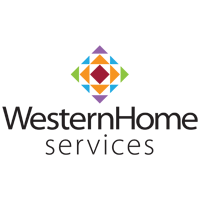 Director of Development About Western Home CommunitiesWestern Home Communities is a charitable Christian service organization that assertively creates fulfilling lifestyles for those we serve, their families and our employees. Western Home Communities does not and will not discriminate against any person on the grounds of race, color, religion, sex, national origin, age, disability, creed, gender identity, sexual orientation or any other basis regarding the admission, retention, treatment, and terms and conditions of residing in Western Home​ ​Communities as long as the services needed can be properly provided by the organization. Western Home Communities has a stated mission for serving seniors and the elderly; selected facilities of the organization, therefore, have stated age entrance requirements.DutiesWestern Home Communities is seeking a full-time Director of Development who champions direction and organization for the development council and community leaders to achieve foundation goals. This individual will collaborate with Western Home Communities’ COO, Director of Administrative Services and the Western Home Development council to establish fundraising goals and help develop public relations materials to tell, build and promote the Western Home Communities brand. RequirementsBachelor’s Degree in Marketing, Public Relations or related field. Minimum of 5 years of management, fund raising, and/or planned giving experience. High language, high math and high reasoning ability. Spreadsheet and word processing software expertise required. Comfortable with public speaking and presentation skills are required. Equivalent experience in a not-for-profit environment.
ApplicationTo apply for this position, please go to our company website at https://www.westernhomecommunities.org/careersAdditional Questions/Contact InformationKelsey Young (Talent Acquisition Specialist)Kelsey.young@westernhome.org319-277-2141